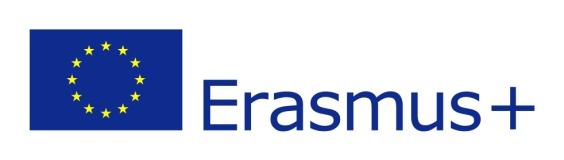 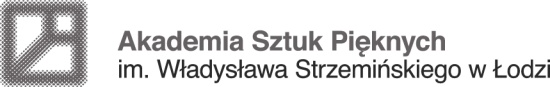 WYJAZD NA PRAKTYKI     ERASMUS+ umowa 2021                                 FORMULARZ ZGŁOSZENIOWYUWAGA: wypełnienie wszystkich pól formularza jest obowiązkowe, w przypadku kiedy któraś 
z części nie jest adekwatna w danym przypadku proszę wpisać „nie dotyczy’DANE  OSOBOWE  STUDENTA (wypełnia Student/Studentka składający/a wniosek; prosimy o pismo drukowane):ZGŁOSZENIE NA WYJAZD NA PRAKTYKĘ:
*Instytucja musi być zarejestrowana w  Organisation Registration system for Erasmus+ and European Solidarity Corps: https://webgate.ec.europa.eu/erasmus-esc/index/; instrukcje dotyczące rejestracji dostępne są na stronie:  https://wikis.ec.europa.eu/display/NAITDOC/Organisation+Registration+GuideDODATKOWE INFORMACJE Osoby o specjalnych potrzebach (uczestnicy posiadający orzeczenie o niepełnosprawności), otrzymują dodatek do podstawowej stawki stypendium i mogą wnioskować o dodatkowe środki w przypadku, gdy dodatek ryczałtowy nie będzie wystarczający dla pokrycia dodatkowych kosztów związanych z  udziałem w programie. 

ZNAJOMOŚĆ JĘZYKÓW  OBCYCH LUBZałączam poniżej wymienione dokumenty w celu poświadczenia znajomości języka obcego: (proszę wymienić język i rodzaj dokumentu oraz załączyć jego kopię, podczas składania dokumentów student zobowiązany jest okazać oryginał załączanej dokumentacji, jest to warunek niezbędny spełnienia wymogów formalnych, dokument musi wskazywać znajomość języka obcego w skali A1-C2, w przypadku braku tej informacji dokument nie będzie brany pod uwagę i nie będzie można przyznać punktów za znajomość języka obcego. W przypadku nieprzedstawienia oryginału dokumentu punkty w tej kategorii nie zostaną naliczone. Uwaga: potwierdzeniem znajomości języka obcego  nie może być wydruk z systemu OLS)............................................................................................................................................................................................................................................................................................................................................................................................................................................................................................................................................................................................................................................................................Oświadczam, że zapoznałem/łam się z treścią uczelnianego regulaminu programu Erasmus+: Zasady rekrutacji i realizacji – długoterminowe wyjazdy na praktyki do krajów programu  - program Erasmus+ umowa 2021data :............................................                                 …………………………………………….                                                                                                                      podpis Studenta/Studentki
Zgoda na przetwarzanie danychWyrażam zgodę w trybie art. 6 ust. 1 lit. a Rozporządzenia Parlamentu Europejskiego i Rady (UE) 2016/679 z dnia 27 kwietnia 2016 r. w sprawie ochrony osób fizycznych w związku z przetwarzaniem danych osobowych i w sprawie swobodnego przepływu takich danych oraz uchylenia dyrektywy 95/46/WE (ogólne rozporządzenie o ochronie danych), zwanego dalej RODO na przetwarzanie przez Akademię Sztuk Pięknych im. Władysława Strzemińskiego w Łodzi przy ul. Wojska Polskiego 121, 91-726 Łódź podanych przeze mnie danych osobowych w formularzu zgłoszeniowym w celu wnioskowania o udział w programie Erasmus+ tj. przeprowadzenia postępowania rekrutacyjnego oraz udokumentowania przebiegu i rozliczenia mobilności w przypadku zakwalifikowania mnie do programu Erasmus+. Wyrażam zgodę na przekazanie przez Akademię Sztuk Pięknych im. Władysława Strzemińskiego w Łodzi ul. Wojska Polskiego 121 Łódź udostępnionych przeze mnie danych do systemów/narzędzi elektronicznych wymaganych do cyfrowego administrowania mobilnościami zgodnie z zasadami programu wymiany.data :..............................................                            ...............................................................                                                                                                                      podpis Studenta/StudentkiWyrażam zgodę na przekazywanie udostępnionych przeze mnie danych instytucji przyjmującej, do której zostanę zakwalifikowany w drodze przeprowadzonej rekrutacji do udziału w programie Erasmus+.  data :..............................................                            ...............................................................                                                                                                                      podpis Studenta/StudentkiInformacja dotycząca danych osobowychAkademia Sztuk Pięknych im. Władysława Strzemińskiego w Łodzi w trybie art. 13 ust. 1 i 2 Rozporządzenia Parlamentu Europejskiego i Rady (UE) 2016/679 z dnia 27 kwietnia 2016 r. 
w sprawie ochrony osób fizycznych w związku z przetwarzaniem danych osobowych i w sprawie swobodnego przepływu takich danych oraz uchylenia dyrektywy 95/46/WE (ogólne rozporządzenie o ochronie danych), zwanego dalej RODO, informuje:Administratorem danych osobowych jest Akademia Sztuk Pięknych im. Władysława Strzemińskiego w Łodzi przy ul. Wojska Polskiego 121, 91-726 Łódź.Dane osobowe są przetwarzane przez Administratora na podstawie zgody wyrażonej w oparciu o      art. 6 ust. 1 lit. a RODO – osoba, której dane dotyczą wyraziła zgodę na przetwarzanie swoich   
     danych osobowychKontakt w sprawie przetwarzania danych osobowych: iodo@asp.lodz.plDane osobowe podane w formularzu zgłoszeniowym przetwarzane będą w celu przeprowadzenia procesu rekrutacji do programu Erasmus+. Dane będą przekazywane do podmiotu wspierającego Administratora w świadczeniu usług drogą informatyczną w oparciu o zawartą z tym podmiotem  umowę powierzenia przetwarzania danych. Dane mogą być przekazane podmiotom publicznym na potrzeby postępowań prowadzonych w ramach i na podstawie obowiązującego prawa . Dane osobowe przekazywane będą do instytucji nadzorujących realizację programu Erasmus+ lub instytucji działających na zlecenie instytucji nadzorujących oraz do instytucji zagranicznej, do której wnioskowana jest mobilność.Dane osobowe będą przetwarzane w formie papierowej i elektronicznej.Dane osobowe przetwarzane będą przez okres niezbędny do przeprowadzenia procesu rekrutacji, a w przypadku zakwalifikowania się studenta do programu Erasmus+ przetwarzane zgodnie z tokiem realizacji mobilności, każdorazowo dane będą przechowywane przez okres niezbędny do rozliczenia umowy finansowej z instytucjami finansującymi i nadzorującymi program Erasmus+ oraz poddane archiwizacji przez okres wskazany w umowie na realizację programu wymiany z instytucją nadzorującą.Każdemu kogo dane dotyczą przysługuje prawo do cofnięcia zgody na przetwarzanie danych w dowolnym momencie. Cofnięcie zgody nie będzie miało wpływu na zgodność z prawem przetwarzania, którego dokonano na podstawie zgody przed jej cofnięciem. Cofnięcie zgody będzie miało konsekwencje braku możliwości wzięcia udziału w procesie rekrutacji.Każdemu kogo dane dotyczą przysługuje prawo do żądania dostępu do danych osobowych dotyczących jego osoby, ich sprostowania, usunięcia lub ograniczenia przetwarzania  .Każda osoba, której dane dotyczą ma prawo wnieść skargę do organu nadzorczego w zgodności z art. 77 RODO tj. do Prezesa Urzędu Ochrony Danych Osobowych, gdy uzna, iż przetwarzanie jej danych osobowych narusza przepisy RODO.                                                                                                                          Zapoznałem/am się data :..............................................                                                                                                                                                                                                   ...............................................................                                                                                                                      czytelny podpis Studenta/StudentkiNazwisko:.................................................................  Imię/imiona:.........................................................
        
E-mail:.......................................................................               Numer telefonu: ...........................................Data urodzenia: .......................................................               Numer albumu:..............................................   Kierunek studiów: ……………………………………………………….............................................................................

Kierunek studiów, w ramach którego składany jest wniosek*: ………………………………………………
* Proszę wypełnić w przypadku studiowania na więcej niż jednym kierunku studiów           Nazwa instytucji i numer OID*..........................................................Kraj, miasto.................................Długość pobytu..................................Planowana data rozpoczęcia praktyki.................................Prosimy opisać instytucję przyjmującą (m.in. rodzaj instytucji, profil działalności, liczba zatrudnionych osób)……………………………………………………………..............................…………………………………………………………………….……………………………………………………………..............................…………………………………………………………………………………………………………………………………..............................……………………………………………………………………..……………………………………………………………..............................…………………………………………………………………………………………………………………………………..............................…………………………………………………………………….……………………………………………………………..............................…………………………………………………………………….……………………………………………………………..............................…………………………………………………………………….……………………………………………………………..............................…………………………………………………………………….……………………………………………………………..............................…………………………………………………………………………………………………………………………………..............................……………………………………………………………………..……………………………………………………………..............................…………………………………………………………………………………………………………………………………..............................…………………………………………………………………….……………………………………………………………..............................…………………………………………………………………….……………………………………………………………..............................…………………………………………………………………….Zaangażowanie w wydarzenia międzynarodowe organizowane przez uczelnię macierzystą lub reprezentowanie uczelni macierzystej podczas zagranicznych wydarzeń artystycznych (jeśli nie dotyczy proszę wpisać: „nie dotyczy”); w przypadku zaangażowania w wydarzenia międzynarodowe należy podać nazwę i datę wydarzenia oraz imię i nazwisko pedagoga lub pracownika uczelni macierzystej, który koordynował realizację danego wydarzenia, informacja podana w formularzu będzie podlegała weryfikacji przez Biuro ds. Wymiany Międzynarodowej, w przypadku jej potwierdzenia przyznane zostaną punkty zgodnie z postanowieniami w zasadach rekrutacji. ……………………………………………………………..............................………………………………………………………………….……………………………………………………………..............................………………………………………………………………………………………………………………………………..............................………………………………………………………………………………………………………………………………..............................………………………………………………………………….……………………………………………………………..............................………………………………………………………………………………………………………………………………..............................………………………………………………………………………………………………………………………………..............................………………………………………………………………….……………………………………………………………..............................………………………………………………………………………………………………………………………………..............................………………………………………………………………………………………………………………………………..............................………………………………………………………………….……………………………………………………………..............................………………………………………………………………………………………………………………………………..............................…………………………………………………………………Czy Pan/Pani studiował/a  za granicą?.....................................................................................................Nazwa instytucji wysyłającej*: .....................................................................................................Jeśli tak:  kiedy, jak długo i w jakiej uczelni, w ramach jakiego programu, podczas jakich studiów (pierwszego stopnia, drugiego stopnia, trzeciego stopnia, jednolitych)? *…………………………………………………………………………………………………………………………………………………………………….......................................................................................................................................................................…………………………………………………………………………………………………………………………………………………………………….......................................................................................................................................................................Czy Pan/Pani odbywał/a już praktyki za granicą? .......................................................................................Nazwa instytucji wysyłającej*: .....................................................................................................Jeśli tak:  kiedy, jak długo i w jakiej instytucji, w ramach jakiego programu, podczas jakich studiów (pierwszego stopnia, drugiego stopnia, trzeciego stopnia, jednolitych)? .....................................................................................................................................................................…………………………………………………………………………………………………………………………………………………………………….......................................................................................................................................................................………………………………………………………………………………………………………………………………………………………………….* W przypadku realizacji wyjazdów na stypendia w ramach programu Erasmus+ i jego wcześniejszych edycjach w innych uczelniach niż Akademia Sztuk Pięknych im. Władysława Strzemińskiego w Łodzi wymagane jest załączenie kopii pisma potwierdzającego zrealizowaną mobilność (student zobowiązany jest okazać oryginał załączanej dokumentacji, jest to warunek niezbędny spełnienia wymogów formalnych), pismo musi zawierać następujące informacje: imię i nazwisko uczestnika, faktyczny czas rozliczonych już wyjazdów, stopień studiów, w ramach których zrealizowano mobilność. W przypadku braku pisma student zobowiązany jest zwrócić się do uczelni wysyłającej o poświadczenie zrealizowanych mobilności w formie wiadomości elektronicznej przesłanej przez jednostkę rozliczającą wcześniejsze mobilności na adres international.office@asp.lodz.pl zgodnie z wytycznymi zapisanymi w zasadach realizacji i rekrutacji – długoterminowe wyjazdy na praktyki do krajów programu. **W programie Erasmus+ każdy student ma przyznany 12-miesięczny ‘kapitał wyjazdowy’ (np. dwa razy po sześć miesięcy lub trzy razy po cztery miesiące) dla każdego stopnia studiów (I i II)  lub 24-miesięczny ‘kapitał wyjazdowy’ w przypadku jednolitych studiów magisterskich, niezależnie od rodzaju mobilności (praktyki, studia) i liczby okresów mobilności.  Do ‘kapitału wyjazdowego’ w ramach programu Erasmus+ wliczają się mobilności zrealizowane w ramach programu Erasmus LLP „Uczenie się przez całe życie” i Erasmus Mundus (jeśli student otrzymał już w przeszłości jedynie stypendium na 6 miesięcy na wyjazd na studia na poziomie studiów II stopnia, to nadal posiada 6 miesięcy z ‘kapitału’ na wyjazd na studia lub praktyki w ramach studiów II stopnia). Całkowity czas wszystkich wyjazdów na stypendium w programie Erasmus + (włączając mobilności realizowane w ramach LLP Erasmus i Erasmus Mundus) nie może być dłuższy niż 12 miesięcy w ramach jednego stopnia studiów (I, II) lub 24 miesiące w przypadku jednolitych studiów magisterskich.Czy należy Pan/Pani do grupy osób o specjalnych potrzebach? ..........................................................*W przypadku zakwalifikowania do wyjazdu należy w terminie dwóch tygodni od otrzymania informacji drogą mailową o wynikach rekrutacji zgłosić się do Uczelnianego Koordynatora.Język obcyImię i nazwisko lektora___________________________________